                 Plan de sauvegarde et d’urgence                                 Aide mémoireSommaire  ACTIONS AVANT LE SINISTRE Comment conduire le projet : structure et plan d’actions Un PSO pour faire face à quoi : diagnostic des risques ETAT DES LIEUXLa priorité du PSO : alerte et information du personnel  Avec quoi faire face : recensement des moyens Les moyens humains Les acteurs publics Les acteurs privés Les moyens matériels Comment se répartir efficacement les rôles : organisation de gestion d’un événementQuels moyens pour être efficace : outils d’aide à la gestion d’un événement Comment être toujours opérationnel : formation, information, exercices et retour d’expérience.. Contenu des formations et exercices Contenu du PSO commun entre services d’archives et SDIS ACTIONS PENDANT LE SINISTRE Rappel des actions principalesTraitements des fonds sinistrés  Traitement des locaux APRES LE SINISTRE : retour d’activité ACTIONS AVANT LE SINISTREComment conduire le projet : structure et plan d’actionsUn plan de sauvegarde est un travail d’équipe la constitution d’un réseau qui requiert diverses compétences. Sa réussite s’appuie sur la motivation de la direction.Le plan de sauvegarde peut être mutualisé soit avec d’autres services comme musées, archives, bibliothèques, etc.Les principales étapes du projet :- le début des travaux initialisé par le service ;- la définition des objectifs, la répartition des actions entre les acteurs ;- la sensibilisation du service et des partenaires ;- la réalisation du plan d’actions ;- la validation des différentes étapes.SCHÉMA D’ORGANISATIONDirection du serviceComité de pilotageChef de projetChef de projet extérieur (SDIS)Groupes de travailLe comité de pilotage assure la conduite et le suivi du projet. Organe décisionnel, il validetoutes les étapes du processus, informe et mobilise les acteurs internes et externes. Il estcomposé de la direction du service, du chef de projet, du (des) responsable(s) du bâtiment e, du chef du projet SDIS, d’un représentant du musée, et éventuellement d’un représentant du maire ou du Conseil général, de la DRAC, de la Préfecture, de la police ou de la gendarmerie.Le chef de projet (ou le binôme en cas de sous-traitance) assure la maîtrise d’oeuvre du projet en étroite collaboration avec le comité de pilotage. Il organise, anime la démarche, coordonne les actions et les acteurs, et réalise la synthèse des travaux. Le responsable de la conservation préventive peut être nommé à cette tâche qui lui incombe naturellement. La maîtrise d’œuvre peut être confiée à un prestataire spécialisé dans la sauvegarde du patrimoine écrit en cas de sinistre : restaurateur, préventeur (spécialiste de conservation préventive).Le chef de projet extérieur est le correspondant SDIS, partenaire essentiel du PSU.L’inscription par le SDIS du service en ETAblissement REpertorié (ETARE) concrétisera sibesoin cette collaboration : mise en place des formations et exercices, des moyens et desactions indispensables au SDIS pour sauver les hommes et le patrimoine en étroitecollaboration avec la direction du musée.Les groupes de travail, leur nombre dépend de la taille du service. A titre d’exemple,suggestions de groupes.Groupes de travail du PSO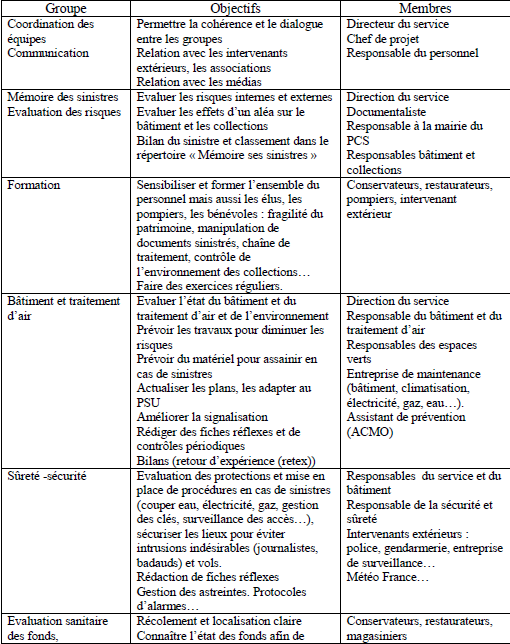 Un PSO pour faire face à quoi : diagnostic des risquesL’objectif du plan est d’aider l’établissement à faire face aux différentes situations auxquellesil peut être confronté tant à l’extérieur et qu’à l’intérieur du bâtiment. En cas de sinistremajeur, les SDIS auront pour premières priorités de sauver des vies humaines, la sauvegardedu patrimoine sera secondaire d’autant plus qu’en France, contrairement à l’Italie, pompiers etmilitaires sont encore peu formés sur ces actions. Il est donc essentiel que le services’organise seul pour affronter les sinistres. En cas de risques sur la structure du bâtiment, seulsles pompiers auront accès, c’est eux qui iront chercher les collections à sauver en priorité,elles seront ensuite prises en charge par le personnel du service. Chacun portera un brassardde manière à être facilement identifiable et à éviter que ne s’introduise des intrus (presse,badauds).A l’extérieur, beaucoup de phénomènes redoutés sont prévisibles et étudiés dans diversDocuments portés à la connaissance des collectivités par les préfets et les maires. Ils sontsouvent accessibles sur internet notamment le DICRIM1 et le PCS2. Ils permettent devisualiser les zones inondables et les zones à risques (séisme, tsunami, effondrement, foudre(contrôler l’existence de paratonnerre à proximité de l’établissement), incendie, risquesSeveso, risques de transports dangereux…).A l’intérieur, il s’agit des risques les plus fréquents mais souvent de moindre ampleur saufpour les incendies (risques électriques, travaux sur points chauds, négligence, vandalisme…).Le fait que la majorité des services dispose de détecteurs, d’alarmes, de cloisonnement, delogements de fonction permet de limiter l’extension du feu. Mais la vétusté, les défauts demaintenance ou l’erreur humaine entraînent un risque permanent. Il est donc primordiald’inspecter régulièrement le bâtiment et de prévoir un tableur avec date, responsable del’inspection, préconisations, travaux effectués.Liste des principaux risques internes concernant l’environnement des collections :o bâtiment mal entretenu : surveiller notamment toutes les ouvertures, lestoitures, gouttières, collecteurs d'eau de pluies et d'eaux usées, le pourtour dubâtiment, présence de feuilles et végétaux divers (risques insectes, moisissures,incendie, stagnation d'eau), contrôler tous les points d'eau, les infiltrations (unefuite insidieuse et petite peut avoir des conséquences catastrophiques(moisissures)...o système de traitement d'air mal entretenu ou mal conçu : risque decondensation, de pannes... ;o consignes concernant les portes coupe-feu non respectées ;o détecteurs incendie et inondation, extincteurs non adaptés ou insuffisants voireinexistants ;o circuits électriques à risque et consignes de prudence non respectées (éteindreen partant chaque soir tous les appareils, ne pas utiliser de multiprises...) ;o stockage inadéquat de matériaux inflammables (solvants, produits d'entretien) ;o travaux sur points chauds non surveillés (obligation d’un permis et d’uncontrôle 2h après les travaux).Pour aider à analyser les risques internes concernant la préservation du patrimoine écrit, la« Méthodologie d’évaluation des pratiques en conservation préventive » et son tableur Excelavec représentation graphique apporteront une aide conséquente et assurera un bon suivi3. Lesactions en conservation préventive et celles du plan de sauvegarde se recoupent souvent. LePSO fait partie intégrante de la politique de conservation préventive.Risques concernant les collections :o documents stockés en zone inondable ;o mobilier inadapté, il résistera mal au feu ou à l'eau notamment le bois ;o documents trop proches du sol : la hauteur de l'étagère du bas doit être calculéeen fonction du risque inondation ;o documents sous des canalisations ou des ouvertures ;o documents placés en contact des murs extérieurs ;o documents non identifiés et non localisés: on ne pourra recenser leur perteéventuelle ;o constats d'état non établis : on ne pourra mesurer les altérations liées ausinistre ;o documents en liasse, ils seront plus vulnérables, plus le conditionnement estépais ou étanche, plus il protège.La priorité du PSO : alerte et information du personnelParmi les opérations prioritaires dans le cadre de la sauvegarde, l’alerte et l’information dupersonnel, des lecteurs, visiteurs, groupes scolaires… sont fondamentales. En effet, en cas demenace ou de survenance d’un phénomène, plus rapide sera l’action, moindres en seront lesconséquences.- mettre en vigilance ou alerter afin que chacun puisse adopter un comportement adéquat etse mettre en sécurité en appliquant les consignes prévues ;- informer de l’évolution de la situation pour que tout le monde sache ce qui se passe etrespecte de nouvelles consignes éventuelles ;- informer de la fin du sinistre lorsque tout danger est écarté et des mesuresd’accompagnement prévues (organisation mise en place pour aider les personnes,protéger le patrimoine…).L’alerte doit donc être très performante et fiable, connue de tous.En cas de catastrophes naturelles ou technologiques, les villes doivent avoir desdispositifs d’alerte. Il faut les interroger de manière à faire partie des institutions prioritairesqui seront prévenues de la survenue d’un aléa.Vérifier que les consignes de sécurité sont bien affichées et contrôler l’état et l’adéquation dessystèmes d’extinction aux matériaux et risques. A côté des collections, seuls les extincteurs àeau sans additifs devraient être utilisés.Avec quoi faire face : recensement des moyensLe recensement des moyens vise à établir une liste du matériel et des personnes disponibles.Les moyens humainsLe service a la possibilité de faire appel en premier lieu à son personnel volontaire et en casde sinistre majeur à des volontaires issus d’associations spécialisées dans la sauvegarde dupatrimoine (Archives ou bibliothèques sans frontières, Comité français du Bouclier Bleu…)ou à la Réserve Communale de Sécurité Civile du PCS qui pourrait avoir un groupespécialisé.L’annuaire permettant d’identifier et de contacter rapidement les personnes recensées dans leplan doit être tenu à jour régulièrement. Il doit être clairement organisé en partant desresponsables et de leurs suppléants (indispensables en cas d’absence) y compris de servicesextérieurs comme les pompiers qui doivent être en tête de liste. Il doit contenir les téléphonesprofessionnels et personnels, l’adresse personnelle ce qui permettra de vérifier si les voiesd’accès ou les routes sont accessibles aux personnes, les aléas survenant souvent de nuit et lesjours fériés.Les acteurs publics- Le Service Départemental d’Incendie et de Secours (SDIS), acteur essentiel.- Le maire, en cas de risque, il doit inclure le site d’archives dans son PPR. Il peutprévoir l’aide de volontaires, bénévoles mais aussi des locaux de repli.- La police ou la gendarmerie pour protéger en cas de besoin le site mais aussi le site derepli, pour éviter vols et vandalisme.- La Direction régionale des affaires culturelles (DRAC) : aide financière et techniqueéventuelle.- Le Service interministériel des Archives de France : aide technique.- La direction générale des patrimoines en cas de sinistre majeur : aide financièreéventuelle.- Les collègues des autres institutions patrimoniales : l’apport sera d’autant plusimportant qu’il y aura mutualisation préalable des moyens humains et matériels,exercices communs…Les acteurs privés- L’assistant à maîtrise d’ouvrage : il est possible de mener dans son intégralité laréalisation d’un PSO avec les seuls moyens du service. Néanmoins, ce travail peut êtreconfié à un organisme de conseil et de soutien (restaurateurs, préventeur spécialiste dupatrimoine), notamment pour assistance à maître d’ouvrage ou pour l’établissement dudiagnostic. Toutefois le recours à un tel organisme ne doit pas être envisagé dans lecadre classique des prestations de service auxquelles les collectivités sont habituées etaboutissant à la réalisation d’un rapport ou d’un bilan. En effet, le sous-traitant ne doitpas faire le plan à la place du service mais être un animateur, un accompagnateur duprojet et apporter à la fois une force travail (sensibilisation, études, état des lieux…),un regard extérieur et des réponses méthodologiques. Il peut intervenir lors desdifférentes phases du processus, selon les besoins définis.- Les assureurs : les services disposent de 5 jours pour déclaration de sinistre. Desretards sont souvent prévisibles dans l’organisation de la prise en charge du bâtimentet des collections. Ils auront pour incidence une augmentation des coûts due àl’augmentation des altérations (désinfection, reliures, restauration, remplacement demobilier, conditionnements…).- Liste d’entreprises en vue du traitement urgent des fonds sinistrés : location decamions, entreprises de transport, Pour éviter la prolifération des moisissures en 48h, les fonds doivent être, si possibleet nécessaires, séchés sur place de suite. Les cahiers des charges trèsprécis seront rédigés et des engagements pris pour le transport, afin de choisir son prestataire et de discuter en amont des modalités adaptées au patrimoine.- Liste de biologistes : les moisissures peuvent se développer en 48h après uneinondation si les collections. Il sera nécessaire de surveiller leslocaux pendant plusieurs mois, les murs, sols mettant du temps à sécher et présentantainsi un risque latent de prolifération de moisissures.- Liste d’entreprisesde restaurations des oeuvres.- Liste d’entreprises de désinfection tous les traitements et la prise en charge de l’ensemble des actions de restauration postsinistres même si elles ne sont pas urgentes.- Liste d’entrepôts : location de locaux en cas de besoin (stockage des collectionssaines et/ou sinistrées).- Liste de location de matériel : camions, déshumidificateurs,dés hydrateurs, ventilateurs, groupe électrogène, aspirateurs à eau…Les moyens matérielsLe matériel indispensable doit être rassemblé et/ou mutualisé avec d’autres partenairespatrimoniaux (archives, bibliothèques, musées…), inventorié et localisé. Il doit être identifiécomme tel, protégé contre tout détournement, voire mis sous clé dans un local accessible encas de sinistre. Il est aussi possible de le disperser dans les magasins où sont réparties lescollections à sauver en priorité ou dans le bas des vitrines d’exposition. Pour l’enlèvement, lessacs pour gravats sont appréciés pour leur faible encombrement, les caisses ajourées pour lestockage temporaire.- Appareil photographique : mémoire du sinistre, preuves pour assurances.-Matériel pour les inondations pour protéger de l’eau-matériel contre incendie couvertures etcMatériel pour le nettoyage des locauxMatériel pour traitement  des œuvresCahiers, carnets à souches ou étiquettes avec passage de la ficelle pour les accrocher,préparés à l’avance pour identifier les caisses et assurer la traçabilité des fonds (n°,description, provenance, destination, dommage, photo, date de départ et celle prévuepour le retour), boîtes, crayons à papier, stylos indélébiles résistants à l’eau…- Protection du personnel : lampes, casques, bottes, masques, tablier en plastique,blouses, gants en nitrile, lunettes, protection auditive (aspirateurs)…Comment se répartir efficacement les rôles : organisation degestion d’un événementLe but du PSO est d’apporter une réponse opérationnelle à un événement. Pour ce faire,il est indispensable de répartir les missions de sauvegarde entre les différentes personnes quivont prendre part au dispositif établi. L’organisation doit permettre de garantir que lesmissions prioritaires de sauvegarde des personnes et du patrimoine sont assurées et d’éviter deperdre du temps à définir, le jour de l’événement, qui fait quoi.Le coeur de l’organisation est le Poste de Commandement (PC) Il peut-être tenu par ledirecteur de l’établissement ou la personne qui le représente ou s’avère être la pluscompétente pour gérer un sinistre. Son fonctionnement est une priorité. Toutes lesdécisions doivent partir ou transiter par lui et toutes les actions mises en oeuvre doiventy être relatées et consignées. Le responsable du PC doit pouvoir être libre de se déplacer enfonction des besoins et pour assurer la communication. Cette liberté n’est possible que s’ilpeut s’appuyer de manière certaine sur une personne pour mettre en oeuvre les actions desauvegarde.Cette personne sera le Responsable des Actions de Sauvegarde (RAS). Il peut s’agir duchef du projet du PSO. Le RAS doit être clairement identifié au sein de la structure decommandement et avoir autorité sur l’ensemble des moyens pouvant être mobilisés. Il assurela liaison avec les autorités “opérationnelles” externes (le SDIS), mais aussi les transporteurs,les entreprises, les volontaires et en cas de catastrophe majeure avec le maire, le Directeur desopérations de secours (DOS )(préfet) et le Commandant des opérations de secours (COS).Quels moyens pour être efficace : outils d’aide à la gestion d’unévénementLa formalisation de l’outil PSO ne doit pas être vécue comme un obstacle. Il n’existe pas deplan type ou idéal. L’outil réalisé doit être à l’image de l’organisation élaborée et au service des utilisateurs.Comment être toujours opérationnel : formation, information,exercices et retour d’expérienceUne fois l’outil d’aide à la gestion de l’événement élaboré, il convient de faire perdurer dansle temps la dynamique du projet. Sa rédaction n’étant pas une fin en soi, son achèvementn’est pas la fin de la réflexion. Au contraire, elle est le commencement de la phase deformation, de test, de mise à jour, d’amélioration continue de l’outil…Durant la rédaction du PSO, des acteurs auront été identifiés, associés, formés… Une fois ledocument finalisé, ceux-ci devront rester mobilisés autour du sujet. Pour ce faire, plusieursactions sont possibles :- réunions d’information périodiques ;- articles dans le journal interne destiné au personnel ou dans la presse locale demanière à sensibiliser aussi les populations à la protection du patrimoine public etprivé (leurs albums de photographies par exemple) ;- sensibilisation régulière des personnes chargées du plan : l’information devant êtremaintenue à jour (liste de moyens matériels par exemple et des intervenants).Ces actions doivent permettre de garder les personnes concernées en éveil permanent pourqu’elles ne perdent pas la connaissance de l’outil et qu’elles participent le plus activementpossible à son maintien à niveau.Par ailleurs, le renouvellement régulier du personnel peut parfois entraîner une perte deconnaissance de l’outil. Une “formation initiale” des nouveaux arrivants peut être instauréenotamment lorsque ces personnes prennent un poste important dans le dispositif.Mais un des moyens les plus efficaces pour garantir l’efficacité du dispositif, est la réalisationd’exercices de simulation.Ces entraînements jouent un rôle essentiel dans la préparation. Ils sont indispensables à tousles niveaux de l’organisation pour tester, valider, améliorer le dispositif et entraîner leshommes à la réflexion stratégique, au partage des cultures et des informations.La périodicité de ces entraînements conditionne l’efficacité de l’organisation. Ceci étant, lesimpératifs quotidiens sont tels qu’il est souvent difficile d’en effectuer fréquemment.Idéalement, un exercice tous les 6 mois ou 1 an doit permettre un bon maintien à niveau del’organisation.Enfin, les services préfectoraux et de secours, les communes organisent périodiquement desexercices dans les départements. Le service peut demander à participer à ces entraînements cequi permettra aussi de mieux connaître les acteurs locaux des plans de sauvegarde. Toutefois,ceux-ci ne peuvent pas remplacer les exercices que le service doit organiser régulièrementdans le cadre de son PSO.Contenu des formations et exercicesLa réussite du PSO est en grande partie liée à la compétence des intervenants à évacuer de manièreadéquate les collections, identifier les altérations, manipuler des collections sinistrées et sélectionneres traitements adaptés aux différents matériaux du patrimoine. Peu d’agents sont susceptibles desavoir intervenir. Les pompiers qui seront en cas de sinistre majeur les seuls à évacuer les collectionsn’y sont pas non plus préparés. La formation doit donc les inclure, ils seront d’une grande utilité pourdéfinir les risques et préconiser des actions de mitigation. Des exercices grandeur nature, conçus sansavertir le personnel, permettront de vérifier les compétences acquises lors d’un incendie (simulation defumée) ou d’une inondation et d’éviter ultérieurement le stress majoré en cas de manque depréparation. Pour ce faire, il faut collecter des documents et photographies représentatifs de ladiversité des collections (matériaux et formats) qui seront sacrifiés pour l’occasion. Des ONG commedes sections locales du Comité français du Bouclier Bleu organisent ce type d’exercices avec leursadhérents en collaboration avec le SDIS local.La présence de restaurateurs (patrimoine écrit, photographique et audiovisuel) est nécessaire pour queles intervenants comprennent le comportement des collections au feu, à l’eau, aux moisissures etinsectes friands d’humidité (lépisme, poisson d’argent) et sachent sélectionner les actions sur leterrain :- tri sec, humide, mouillé ; évacuation des premiers pour éviter que les matériaux se gorgentd’humidité ;- collections à sécher sur place et collections à congeler dans les 48 heures pour éviter les moisissures ;- sélection des interventions futures : lyophilisation, séchage contrôlé, désinfection, conditionnement,reliure ;- séchage des locaux, contrôle régulier du risque de contaminants biologiques.Il sera aussi utile de trier les fonds qui pourraient être détruits ce qui évitera des dépensessupplémentaires. Ce tri peut se faire après congélation car au moment du sinistre la gestion du tempsest un critère majeur de réussite.Le personnel apprendra à faire des « retours d’expérience » (Retex), pratique en usage chez lespompiers et militaires ; elle permet d’augmenter les performances et les actions.Contenu du PSO commun entre services d’archives et SDISPour être efficace et utilisable au moment du sinistre, ce document doit être court et lisible. Ce classeurne peut dépasser 10 à 15 pages. Il doit être sous plastique pour ne pas l’altérer pendant le sinistre.Photos, plans, circuits et schémas facilitent une lecture plus rapide que des textes.Il contient :- la liste des intervenants, leurs coordonnées et leur rôle, le nom en premier lieu des référents ;- les coordonnées des centres hospitaliers proches et du SAMU ;- les modalités d’accès, (il est par exemple primordial de trouver rapidement les clés) ;- le plan d’accès au site et la situation générale sur Google map;- la dimension des véhicules d’intervention et les moyens nécessaires ;- la localisation des bouches d’incendie;- la localisation des bouches d’égout qui pourraient se déverser dans le bâtiment. En effet mêmesi l’établissement n’est pas en zone inondable, il peut être impacté par le débordement deségouts ;- le plan du bâtiment avec l’implantation des accès, sorties de secours, vannes d’arrêts gaz,électricité, eau, des réseaux incendies armés (RIA) ;- la localisation des produits dangereux (ateliers, produits d’entretien, cuves à mazout…) ;- la localisation du matériel dévolu au PSU ;- l’implantation sur plan des collections à évacuer en priorité avec les moyens de les extraire etcomment les manipuler ; concevoir deux à 3 niveaux de priorité (code couleur) quipermettront d’adapter les actions à l’aléa ; le magasin, l’épi, l’étagère, le conditionnement oule registre seront repérables grâce à une signalisation spécifique (sur les portes des magasins,placer la signalisation vers le bas). Le CFBB a conçu des logos auto réfléchissants dedifférentes taille, ils ont été testés par les pompiers ;- l’implantation sur plan des collections à protéger sur place en fournissant le matériel auxpompiers ;- l’implantation sur plan du serveur et des logiciels à sauvegarder ;- la localisation du local de repli d’évacuation des collections et des personnes.Les actions en cas de sinistre consistent tout d’abord à donner l’alerte, à évaluer les dégâts de manièreà adapter les moyens humains et matériels, à sécuriser les lieux, à prévoir des pauses pour que lesintervenants retrouvent des forces, à diversifier pour la même raison, dans la mesure des compétences,les tâches (enlèvement, tri, marquage, traçabilité, emballage, traitement sur place…), à prendre desphotos pour garder la mémoire du sinistre, à tenir un carnet de bord pour mémoriser les actions et lesrapports avec les intervenantsTraitements des fonds sinistrésLes collections seront triées en fonction :- des matériaux : papier, papier glacé, cuir, parchemin, plaques de verre, négatifs,tirages photographiques, pièces céramiques etc. …- de leur état : sec, humide, trempé, incendié…- du nombre à traiter et des compétences du personnel ;- plusieurs filières : à évacuer sans traitement (matériaux secs), à sécher sur place, àcongeler, à emballer, lyophiliser, envoyer chez un restaurateur, prévoir unedésinfection avant toute restauration, à dépoussiérer, à reconditionner.Une traçabilité rigoureuse permettra de savoir à tout instant où sont les fonds, pourcombien de temps.Le constat d’état permettra d’évaluer les dégâts mais aussi la réussite du PSO.APRES LE SINISTRE : retour d’activitéLe retour à la normale dépend de plusieurs critères :- l’ampleur du sinistre sur le bâtiment, les infrastructures et les collections ;- les moyens obtenus pour y faire face ;- la réactivité de l’administration ;- la qualité des prestations qui dépend souvent de la qualité des cahiers des charges et desdiscussions établies avant le sinistre; ce qui est fait dans l’urgence est souvent bâclé.Principes fondamentaux :- les collections ne pourront réintégrer les magasins que lorsque tout sera sec (murs, sols,fenêtres, plinthes, portes, mobilier, conditionnement mais aussi collections…) : l’HR seraentre 45 et 50% au moins pendant 15 jours à des températures n’excédant pas 18-20°C pourne pas favoriser la prolifération de moisissures;- les installations climatiques seront opérationnelles et si besoin, les réseaux nettoyés ;- vérification de la qualité de l’air et des surfaces par des biologistes ;- contrôle des circuits électriques, gaz…- contrôle de la présence d’amiante dans l’air et sur les surfaces en cas d’altération majeure dubâti ;- contrôle de l’extérieur du bâtiment : végétation ne présentant pas de risques de chute, deprolifération d’insectes, absence d’eau au contact des murs…Il est indispensable de procéder au bilan global du sinistre :- coût financier ;- coût humain : heures de travail ;- impact sur le public ;- coût patrimonial, administratif : actualisation des inventaires et localisations des collections.Ce bilan, ou retour d’expérience devra être intégré au dossier « mémoire des sinistres ». Il doitpermettre d’améliorer et réactualiser le PSU, les exercices et les formations.Bilan sur les collections :Le pourcentage des collections détruites, altérées s’inspire des catégories proposées par l'Unesco enprécisant les mètres linéaires, les séries touchées, l'existence ou non de copies de sauvegarde: 0% de collections altérées, le plan de sauvegarde a été des plus efficaces! de 1 à 24%; de 25 à 49% de 50 à 74% 75 à 99% 100% des collections détruites, une catastrophe patrimoniale.préconisations etactions pour diminuerleur vulnérabilitémieux les protégerprestatairesChoix des collectionsà sauver en prioritéSélectionner les collections parmagasin, mettre en place unesignalétique, prioriser par risques etpar collectionsConservateurs, restaurateursAchat et gestion dumatérielRédaction de cahiersdes chargesEquipement minimum et sa gestionMise en place de contrats d’assistanceen cas de sinistresChef de projetResponsable du personnelResponsable du budget